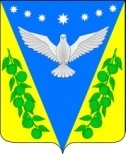 АДМИНИСТРАЦИЯ УСПЕНСКОГО СЕЛЬСКОГО ПОСЕЛЕНИЯ УСПЕНСКОГО РАЙОНАПОСТАНОВЛЕНИЕОт 28 декабря 2016  года  				                                     № 728с. УспенскоеО признании утратившим силу постановления администрации Успенского сельского поселения Успенского района от 19 февраля 2016 года № 83 «Об утверждении Административного регламента предоставления администрацией Успенского сельского поселения Успенского района муниципальной услуги «Постановка граждан, имеющих трёх и более детей, на учёт в качестве лиц, имеющих право на предоставление им земельных участков, находящихся в государственной или муниципальной собственности, в аренду»В целях приведения муниципальных правовых актов Успенского  сельского поселения Успенского района в соответствие с действующим законодательством, руководствуясь уставом Успенского  сельского поселения Успенского района, п о с т а н о в л я ю:1. Признать утратившим силу постановление администрации Успенского сельского поселения Успенского района от 19 февраля 2016 года № 83 «Об утверждении Административного регламента предоставления администрацией Успенского сельского поселения Успенского района муниципальной услуги «Постановка граждан, имеющих трёх и более детей, на учёт в качестве лиц, имеющих право на предоставление им земельных участков, находящихся в государственной или муниципальной собственности, в аренду»:2. Обнародовать настоящее постановление в соответствии с уставом Успенского сельского поселения Успенского района и разместить на официальном сайте Успенского сельского поселения Успенского района.3. Контроль за выполнением настоящего постановления оставляю за собой.        4. Постановление вступает в силу со дня его официального обнародования и распространяется на правоотношения с 1 декабря 2016 года.Глава Успенского сельского поселения  Успенского района                                                      Н.Н. БуркотПроект подготовлен и внесен:Ведущий специалист – юрист МКУ «УПЦБ»                                                                     С.С. КорохПроект согласован:Главный специалист,управляющий делами администрации                                                         Успенского сельского поселения                                                  Е.Н. Пирогова